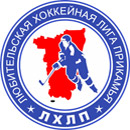  "Любительская хоккейная лига Прикамья"Кубок “Любительской хоккейной лиги Прикамья”Заявка на матчПодпись руководителя команды:			___________ / ______________ /							                                          расшифровка
Дата заполнения: 		___________Полное название«А-Тур»НазваниеА-ТурТренерВарламов Александр АнатольевичСезон2018-2019АдминистраторЗахаров Андрей Юрьевич№ п/пФ.И.О.АмплуаВр, Зщ, Нп№
игрока в заявкеОтм.
К, АОтметка игрока на игру (с номером)1Орлов Дмитрий ДенисовичВр2Антипьев КонстантинВр3Долгих СергейВр4Баклушин ДенисНп5Бакунов Александр Зщ6Балыбердин  КонстантинНп7Бардин НиколайНп8Варжинский МаксимЗщ9Воробьев ПавелЗщ10Галкин КириллНп11Горбунов Роман СергеевичЗщ12Зайцев АртурНп13Захаров Андрей ЮрьевичНп14Зинин АлександрНп15Компанец КириллЗщ16Кузнецов МихаилНп17Ларионов Дмитрий АлександровичНп18Манылов ДмитрийНп19Мацалик Евгений НиколаевичНп20Нифонтов Владимир БорисовичНп21Одегов ЕвгенийНп22Орехов ГлебНп23Севастьянов ВладимирНп24Стукачев Александр ПетровичЗщ25Цаплин Андрей ВикторовичЗщ